МИНОБРНАУКИ РОССИИАСТРАХАНСКИЙ ГОСУДАРСТВЕННЫЙ УНИВЕРСИТЕТРАБОЧАЯ ПРОГРАММА ДИСЦИПЛИНЫ (МОДУЛЯ)Молекулярная генетикаАстрахань – 20201. ЦЕЛИ И ЗАДАЧИ ОСВОЕНИЯ ДИСЦИПЛИНЫ (МОДУЛЯ)1.1. Целью освоения дисциплины (модуля) «Молекулярная генетика» является формирование представлений о современных концепциях генетического полиморфизма и прогрессе исследования внутривидовой генетической дифференциации при использовании белковых и ДНК-маркеров.1.2. Задачи освоения дисциплины (модуля): сформировать представления о современных концепциях генетического полиморфизма;расширить и систематизировать знания методов исследования внутривидовой генетической дифференциации при использовании белковых и ДНК-маркеров.2. МЕСТО ДИСЦИПЛИНЫ (МОДУЛЯ) В СТРУКТУРЕ ОПОП2.1 Учебная дисциплина (модуль) «Молекулярная генетика» относится к вариативной части (обязательные дисциплины)2.2. Для изучения данной учебной дисциплины (модуля) необходимы следующие знания, умения и навыки, формируемые предшествующими дисциплинами (модулями):- Общая генетика,- Экологическая генетика,- Генетика человека.Знания: современных проблем фундаментальной биологии в сфере профессиональной деятельности для постановки и решения поставленных задач.Умения: использование современных представлений биологии для решения поставленных задачНавыки: использование фундаментальных навыков при решении современных задач2.3. Перечень последующих учебных дисциплин (модулей), для которых необходимы знания, умения и навыки, формируемые данной учебной дисциплиной (модулем):- Научно-исследовательская деятельность.3. КОМПЕТЕНЦИИ ОБУЧАЮЩЕГОСЯ, ФОРМИРУЕМЫЕ В РЕЗУЛЬТАТЕ ОСВОЕНИЯ ДИСЦИПЛИНЫ (МОДУЛЯ)Процесс изучения дисциплины (модуля) направлен на формирование элементов следующих компетенций в соответствии с ФГОС ВО и ОПОП ВО по данному направлению подготовки:профессиональных (ПК): ПК-1, ПК-2.Таблица 1. Декомпозиция результатов обучения4. СТРУКТУРА И СОДЕРЖАНИЕ ДИСЦИПЛИНЫ (МОДУЛЯ)Дисциплина проводится в 7 семестре. Объем дисциплины (модуля) 1 зачетная единица, 36 часов, из них 32 часа приходится на самостоятельную работу аспирантов.Таблица 2. Структура и содержание дисциплины (модуля)Таблица 3. Матрица соотнесения разделов, тем учебной дисциплины (модуля) и формируемых в них компетенцийКраткое содержание дисциплины (модуля)1. Полиморфизм белков. Изменчивость белков, как мера изменчивости последовательностей ДНК, кодирующих аминокислоты для соответствующих белков. Использование электрофоретического анализа белков для решения проблем популяционной генетики, для исследования аминокислотных замен. Скрытая изменчивость и способы ее исследования. Аллоферментная изменчивость в разных популяциях одного или близких видов. Различия популяций по уровню гетерозиготности некоторых аллоферментных локусов. Генетико-биохимические исследования таксонов. Методы анализа полиморфизма ферментов животных, растений и микроорганизмов. Степень полиморфизма, как доля полиморфных локусов в выборке и величина их средней гетерозиготности.2. Полиморфизм ДНК.Рестрикционные ферменты – реестриктазы (эндонуклеазы). Гибридизация ДНК. Использование фингерпринты ДНК для определения родства или происхождения, для изучения межпопуляционных различий. Внутривидовая генетическая дифференциация в условиях нормальной природной среды. Память о генетических свойствах прапопуляции, сохранение оптимального соотношения в ней гомо - и гетерозиготных генотипов. Формирование субпопуляционной структуры с выделением уровней системной иерархии, и в стационарной фазе, через авторегуляцию параметра Nem. Состояние генетического оптимума, унаследованное нативной системой популяций от предкового генофонда. Разработка статистических приемов определения величин гетерозиготности, генетических расстояний и мер разнообразия. 3. RAPD- и AFLP-маркеры. Использование коротких праймеров для анализа RAPD (random amplified polymorphic DNA) с произвольно выбранными последовательностями. Амплификация анонимных участки ДНК с помощью ПЦР; анализ продуктов амплификации с помощью электрофореза. Метод анализа AFLP (amplified fragment length polymorphism) основанный на избирательной амплификации фрагментов, получаемых при рестрикции геномной ДНК. 4.	Статистические тесты молекулярных различий между видами Статистические тесты молекулярных различий между видами с помощью которых молекулярные различия между видами рассматриваются, как свидетельства действия отбора. Тесты, основанные на аллельных распределениях или уровнях изменчивости. Тесты, основанные на сравнении дивергенции между разными классами мутаций внутри одного локуса.5. Молекулярная филогенетика. Прогресс исследования внутривидовой генетической дифференциации и оценки роли естественного отбора в поддержании генетического полиморфизма при описании популяционной структуры вида с использованием белковых и различных ДНК-маркеров. Мультилокусные модели. Рекомбинация и генетическая изменчивость. Количественные признаки и эволюция.  Оценка генетической вариансы и наследуемость. Оценка отбора в природных популяциях.5. ПЕРЕЧЕНЬ УЧЕБНО-МЕТОДИЧЕСКОГО ОБЕСПЕЧЕНИЯ 
ДЛЯ САМОСТОЯТЕЛЬНОЙ РАБОТЫ ОБУЧАЮЩИХСЯ5.1. Указания по организации и проведению лекционных, практических (семинарских) и лабораторных занятий с перечнем учебно-методического обеспеченияНа самостоятельную работу аспиранта по дисциплине Молекулярная генетика отводится 26 часов. Основной вид реализации самостоятельной работы:- проработка учебного материала (по конспектам лекций, учебной и научной литературе);- поиск и обзор научных публикаций и электронных источников на русском и иностранных языках, баз данных;- написание рефератов и докладов для семинарских и практических занятий;- подготовка к зачету.5.2. Указания для обучающихся по освоению дисциплины (модулю)Таблица 4. Содержание самостоятельной работы обучающихся 5.3. Виды и формы письменных работ, предусмотренных при освоении дисциплины (модуля), выполняемые обучающимися самостоятельно.Требования к подготовке, содержанию, и оформлению письменных работРефератТитульный лист.Содержание.Введение. Во введении кратко излагаются: актуальность темы, оценка степени разработанности темы. Необходимо сформулировать цель и конкретные задачи работы.Основная часть (должна содержать не менее двух-трех параграфов, которые, в свою очередь, могут быть разделены на пункты и подпункты, каждый параграф, доказательно раскрывая отдельную проблему или одну из её сторон, логически является продолжением предыдущего, в основной части могут быть представлены таблицы, графики, схемы, диаграммы).Основная часть реферата должна представлять собой изложение проблемы, заявленной в названии, анализ и обобщение литературы, которую аспиранту удалось предварительно изучить, по возможности, изложение точек зрения на проблему разных исследователей и позиции самого аспиранта. Заключение. В заключении аспирант обобщает изложенное. Заключение должно содержать в сжатом виде, тезисно, без аргументации, концепцию работы, выводы и обобщения, результаты исследования, по возможности, практические рекомендации, перспективы дальнейшего изучения проблемы.Список использованных источников. Библиографический список должен включать фундаментальные работы по теме и последние публикации (если таковые имеются). Приложение. Если есть важные схемы, графики, иллюстрации и т.д., то их целесообразно включать в приложение после библиографического списка, но возможно их включение в основной текст реферата. Реферат является самостоятельной работой одного аспиранта. Работы в соавторстве нескольких аспирантов к рассмотрению не принимаются. Работы, заимствованные из системы Internet, не оцениваются.Порядок защиты рефератаРефераты могут быть представлены и защищены на семинарах, научно-практических конференциях, а также использоваться как зачетные работы по пройденным темам. 1. На защиту должен быть представлен сам реферат и текст его защиты в печатном виде (без наличия текста реферата защита невозможна).2. Автор реферата зачитывает основные положения своей работы, которые должны отражать актуальность выбранной темы, ссылки на первоисточники, основные выводы и перспективы исследования. Время выступления семь-восемь минут.3. Автор реферата отвечает на вопросы преподавателя и коллег.Критерии оценки рефератаРеферат проверяется преподавателем, защищается аспирантом и оценивается по следующим критериям.1. Актуальность темы исследования.2. Соответствие содержания теме.3. Глубина проработки материала.4. Правильность и полнота использования источников.5. Соответствие оформления реферата требованиям и стандартам.6. Последовательность и содержательность выступления, качество ответов на вопросы аудитории.6. ОБРАЗОВАТЕЛЬНЫЕ И ИНФОРМАЦИОННЫЕ ТЕХНОЛОГИИПри реализации различных видов учебной работы по дисциплине могут использоваться электронное обучение и дистанционные образовательные технологии6.1. Образовательные технологииВ соответствии с требованиями ФГОС ВО (уровень подготовки кадров высшей квалификации) по направлению подготовки реализация компетентностного подхода должна предусматривать широкое использование в учебном процессе активных и интерактивных форм проведения занятий (компьютерных симуляций, деловых и ролевых игр, разбор конкретных ситуаций, психологические и иные тренинги, диспуты, дебаты, портфолио круглые столы и пр.) в сочетании с внеаудиторной работой с целью формирования и развития требуемых компетенций обучающихся. Учебные занятия по дисциплине могут проводиться с применением информационно-телекоммуникационных сетей при опосредованном (на расстоянии) интерактивном взаимодействии обучающихся и преподавателя в режимах on-line и/или off-line в формах: видеолекций, лекций-презентаций, видеоконференции, собеседования в режиме чат, форума, чата, выполнения виртуальных практических и/или лабораторных работ и др)6.2. Информационные технологии	Самостоятельная работа аспирантов подкреплена учебно-методическим и информационным обеспечением, включающим учебники, учебно-методические пособия, конспекты лекций. К учебно-методическим материалам Астраханского государственного университета аспиранты имеют доступ через официальный сайт университета - http://asu.edu.ru/, раздел Образование, образовательный интернет портал АГУ - http://learn.asu.edu.ru/login/index.php.	Использование электронной почты преподавателя позволяет обмениваться с аспирантами необходимой для занятий информацией, рассылать задания, получать выполненные задания, эссе, проводить проверку курсовых работ, рефератов.Проведение лекций и семинаров с использованием презентаций также является важным и необходимым условием для усвоения материала и формирования компетенций.Использование виртуальной обучающей среды (или системы управления обучением LМS Moodle) или иных информационных систем, сервисов и мессенджеров6.3. Перечень программного обеспечения и информационных справочных системПеречень электронных ресурсов, предоставляемых Научной библиотекой АГУ на 2020-2021 гг., которые могут быть использованы для информационного обеспечения дисциплины (модуля) 1. Электронно-библиотечная система (ЭБС) ООО «Политехресурс» «Консультант студента». Многопрофильный образовательный ресурс «Консультант студента» является электронной библиотечной системой, предоставляющей доступ через сеть Интернет к учебной литературе и дополнительным материалам, приобретенным на основании прямых договоров с правообладателями. Каталог в настоящее время содержит около 15000 наименований.  www.studentlibrary.ru. II Перечень лицензионного программного обеспечения  2020-2021 уч.г.7. ФОНД ОЦЕНОЧНЫХ СРЕДСТВ ДЛЯ ПРОВЕДЕНИЯ ТЕКУЩЕГО КОНТРОЛЯ 
И ПРОМЕЖУТОЧНОЙ АТТЕСТАЦИИ ПО ДИСЦИПЛИНЕ (МОДУЛЮ)7.1. Паспорт фонда оценочных средствТаблица 5Соответствие разделов, тем дисциплины (модуля), результатов обучения по дисциплине (модулю) и оценочных средств7.2. Описание показателей и критериев оценивания компетенций, описание шкал оцениванияПри проведении текущего контроля и промежуточной аттестации по дисциплине (модулю) «Молекулярная генетика» проверяется сформированность у обучающихся компетенций, указанных в разделе 3 настоящей программы. Этапность формирования данных компетенций в процессе освоения образовательной программы определяется последовательным освоением дисциплин (модулей) и прохождением практик, а в процессе освоения дисциплины (модуля) – последовательным достижением результатов освоения содержательно связанных между собой разделов, тем.Таблица 6Показатели оценивания результатов обучения7.3. Контрольные задания или иные материалы, необходимые для оценки знаний, умений, навыков и (или) опыта деятельностиТема 1 Полиморфизм белков1. Семинар1. Изменчивость белков: понятие, виды, возникновение2. Методы исследования изменчивости белков3. Способы исследования скрытой изменчивости4. Аллоферментная изменчивость в разных популяциях5. Аллоферментные локусы и их вклад в различие популяция6. Генетико-биохимические исследования таксонов7. Методы анализа полиморфизма ферментовТема 2 Полиморфизм ДНК.  Рестрикционные ферменты – рестриктазы (эндонуклеазы)1. РефератПолиморфизм природных популяций растений и животных.Продолжительность жизни Drosophila melanogaster при некоторых экзогенных воздействияхИзменения генофондов природных популяций при антропогенных  воздействияхВысокомутабильные Х-хромосомыЗакономерности инсерционного мутагенезаМолекулярная природа мутации yellow в природных популяциях АстраханиИндукция стрессом транспозиций МГЭИзменчивость геномной ДНК в природных популяциях хирономидИзменчивость геномной ДНК в природных популяциях Drosophila2. Контрольная работа1. Рестриктазы: понятие, механизм действия. Виды рестриктаз. Изобразить возможные типы разрезания нуклеиновых кислот ресктриктазами.2. Гибридизация ДНК: понятие, механизм получения гибридов.3. Фингенпринт ДНК для определения родства и происхождения4. Прапопуляция, ее память о генетических свойствах5. Субпопуляционная структура с выделением уровней системной иерархииТема 3. Использование RAPD- и AFLP-маркеры.1. Семинар 1. RAPD-анализ: особенности метода, использование коротких праймеров, применение метода, анализ продуктов амплификации2. Амплификация анонимных участки ДНК с помощью ПЦР3. Метод анализа AFLPТема 4. Статистические тесты молекулярных различий между таксонами.1. Семинар1. Статистические тесты молекулярных различий между видами2. Тесты, основанные на аллельных распределениях или уровнях изменчивости.3. Тесты, основанные на сравнении дивергенции между разными классами мутаций внутри одного локуса.Тема 5. Молекулярная филогенетика1. Семинар1. Прогресс исследования внутривидовой генетической дифференциации2. Оценки роли естественного отбора в поддержании генетического полиморфизма3. Использованием белковых и ДНК-маркеров для изучения популяционной структуры вида4. Мультилокусные модели5. Рекомбинация и генетическая изменчивость6. Количественные признаки и эволюция7. Оценка отбора в природных популяцияхВопросы к зачетуИзменчивость белков, как мера изменчивости последовательностей ДНК, кодирующих аминокислоты для соответствующих белков.Скрытая изменчивость и способы ее исследования. Аллоферментная изменчивость в разных популяциях одного или близких видов.Различия популяций по уровню гетерозиготности некоторых аллоферментных локусов.Генетико-биохимические исследования таксонов.Методы анализа полиморфизма ферментов животных, растений и микроорганизмов. Степень полиморфизма, как доля полиморфных локусов в выборке и величина их средней гетерозиготности.Рестрикционные ферменты – реестриктазы (эндонуклеазы).Гибридизация ДНК.Использование фингерпринты ДНК для определения родства или происхождения, для изучения межпопуляционных различий.Внутривидовая генетическая дифференциация в условиях нормальной природной среды.Память о генетических свойствах прапопуляции, сохранение оптимального соотношения в ней гомо - и гетерозиготных генотипов.Состояние генетического оптимума, унаследованное нативной системой популяций от предкового генофонда. Использование коротких праймеров для анализа RAPD (random amplified polymorphic DNA) с произвольно выбранными последовательностями.Метод анализа AFLP (amplified fragment length polymorphism) основанный на избирательной амплификации фрагментов, получаемых при рестрикции геномной ДНК.Статистические тесты молекулярных различий между видами с помощью которых молекулярные различия между видами рассматриваются, как свидетельства действия отбора.Тесты, основанные на аллельных распределениях или уровнях изменчивости.Тесты, основанные на сравнении дивергенции между разными классами мутаций внутри одного локуса.Прогресс исследования внутривидовой генетической дифференциации и оценки роли естественного отбора в поддержании генетического полиморфизма при описании популяционной структуры вида с использованием белковых и различных ДНК-маркеров.Мультилокусные модели.Рекомбинация и генетическая изменчивость.Количественные признаки и эволюция.  Оценка генетической вариансы и наследуемость. Оценка отбора в природных популяциях.7.4. Методические материалы, определяющие процедуры оценивания знаний, умений, навыков и (или) опыта деятельностиКурс Молекулярная генетика состоит из материала теоретического и прикладного характера, который излагается на лекциях, практически осуществляется при проведении практических работ и семинарских занятий, а также частично выносится на самостоятельное изучение дома и в научно-информационных центрах. Теоретические знания, полученные из лекционного курса, закрепляются на практических и семинарских занятиях. Промежуточные срезы знаний проводятся после изучения основных разделов дисциплины в форме контрольных работ. Дисциплина заканчивается зачетом.  Для зачета аспирант должен иметь положительные оценки по промежуточным аттестациям, активно посещать и работать на практических занятиях. Процентный вклад в итоговый результат этих трех составляющих:– посещаемость                                                                     – 20 %;– успеваемость по итогам промежуточных аттестаций   – 40 %;– практические работы                                                         – 40 %.В течение всего обучения аспиранты выполняют индивидуальные задания, разрабатываемыми преподавателями по всем изучаемым темам курса, могут выполнять рефераты, доклады, сообщения. Преподаватель, реализующий дисциплину (модуль), в зависимости от уровня подготовленности обучающихся может использовать иные формы, методы контроля и оценочные средства, исходя из конкретной ситуации.8. УЧЕБНО-МЕТОДИЧЕСКОЕ И ИНФОРМАЦИОННОЕ ОБЕСПЕЧЕНИЕ 
ДИСЦИПЛИНЫ (МОДУЛЯ)а) Основная литература: Генетика : рек. УМО по мед. и фармацевтическому образованию вузов России в качестве учеб. для студ., ... по спец. 040100 - Лечебное дело, 040200 - Педиатрия, 040800 - Медицинская биохимия, 040900 - Медицинская биофизика, 041000 - Медицинская кибернетика / В.И. Иванов [и др.]; под ред. В.И. Иванова. - М. : Академкнига, 2007. - 638 с.Генетика / А.А. Жученко, Ю.Л. Гужов, В.А. Пухальский – М. : КолосС, 2013. - (Учебники и учеб. пособия для студентов высш. учеб. заведений) – URL: http://www.studentlibrary.ru/book/ISBN5953200692.html (ЭБС «Консультант студента»).Медицинская биология и общая генетика: учебник/ Р.Г. Заяц [и др.].— Электрон. текстовые данные.— Минск: Вышэйшая школа, 2017. – 480 c. – URL:  http://www.iprbookshop.ru/90714.html. – ЭБС «IPRbooks»Андрусенко С.Ф. Биохимия и молекулярная биология: учебно-методическое пособие/ Андрусенко С.Ф., Денисова Е.В. – Электрон. текстовые данные. – Ставрополь: Северо-Кавказский федеральный университет, 2015. – 94 c. – URL:  http://www.iprbookshop.ru/63077.html. – ЭБС «IPRbooks»б) Дополнительная:Бочков Н.П., Медицинская генетика : учебник / под ред. Н. П. Бочкова. - М. : ГЭОТАР-Медиа, 2018. - 224 с. // ЭБС "Консультант студента". – URL : https://www.studentlibrary.ru/book/ISBN9785970448571. Заяц Р.Г., Медицинская биология и общая генетика : учебник / Р.Г. Заяц, В.Э. Бутвиловский, В.В. Давыдов, И.В. Рачковская - Минск : Выш. шк., 2017. - 480 с. // ЭБС "Консультант студента". – URL : https://www.studentlibrary.ru/book/ISBN9789850628862.html Кишкун А.А., Руководство по лабораторным методам диагностики / А.А. Кишкун - М. : ГЭОТАР-Медиа, 2014. - 760 с. // ЭБС "Консультант студента". – URL : https://www.studentlibrary.ru/book/ISBN9785970431023.html Клиническая генетика. Геномика и протеомика наследственной патологии: учебное пособие. Мутовин Г.Р. 3-е изд., перераб. и доп. 2010. – 832 с.: ил. Источник: http://www.studentlibrary.ru/Клиническая генетика : учебник / Н. П. Бочков, В. П. Пузырев,С. А. Смирнихина ; под ред. Н. П. Бочкова. - 4-е изд., доп. и перераб. - М. : ГЭОТАР-Медиа, 2015. - 592 с. : ил. Источник: http://www.studentlibrary.ru/Основы молекулярной диагностики. Метаболомика : учебник / Ю. А. Ершов. - М. : ГЭОТАР-Медиа, 2016. - 336 с. Источник: http://www.studentlibrary.ru/Тузова Р.В., Молекулярно-генетические механизмы эволюции органического мира. Генетическая и клеточная инженерия / Р.В. Тузова, Н.А. Ковалев - Минск : Белорус. наука, 2010. - 395 с. // ЭБС "Консультант студента". - URL : https://www.studentlibrary.ru/book/ISBN9789850811868.html Хедрик Ф. Генетика популяций. – М. : Техносфера, 2003. – 592 с. (2 экз.)Дымшиц Г.М., Молекулярные основы современной биологии : Учеб. пособие / Дымшиц Г.М., Саблина О.В. - Новосибирск : РИЦ НГУ, 2012. - 251 с. // ЭБС "Консультант студента". - URL : https://www.studentlibrary.ru/book/ISBN9785443701141.html Ершов Ю.А., Основы молекулярной диагностики. Метаболомика : учебник / Ершов Ю.А. - М. : ГЭОТАР-Медиа, 2016. - 336 с. // ЭБС "Консультант студента". – URL : https://www.studentlibrary.ru/book/ISBN9785970437230.html Теоретические и практические аспекты использования биотехнологии и генной инженерии: учебное пособие/ Г.В. Максимов [и др.]. – Электрон. текстовые данные. – Саратов: Ай Пи Эр Медиа, 2018. – 471 c. – URL:  http://www.iprbookshop.ru/73635.html. — ЭБС «IPRbooks»Субботина Т.Н. Молекулярная биология и генная инженерия [Электронный ресурс]: практикум/ Субботина Т.Н., Николаева П.А., Харсекина А.Е. – Электрон. текстовые данные. – Красноярск: Сибирский федеральный университет, 2018. – 60 c. – URL:   http://www.iprbookshop.ru/84253.html. – ЭБС «IPRbooks»Кребс Дж. Гены по Льюину / Кребс Дж., Голдштейн Э., Килпатрик С. – Электрон. текстовые данные. – Москва: Лаборатория знаний, 2017. – 320 c. – URL:  http://www.iprbookshop.ru/88483.html. – ЭБС «IPRbooks»Скворцова Н.Н. Основы молекулярной биологии: учебное пособие/ Скворцова Н.Н. – Электрон. текстовые данные. – Санкт-Петербург: Университет ИТМО, 2015. – 74 c. – URL:   http://www.iprbookshop.ru/67487.html. – ЭБС «IPRbooks»в) Перечень ресурсов информационно-телекоммуникационной сети «Интернет», необходимый для освоения дисциплины (модуля)1. Электронно-библиотечная система (ЭБС) ООО «Политехресурс» «Консультант студента». Многопрофильный образовательный ресурс «Консультант студента» является электронной библиотечной системой, предоставляющей доступ через сеть Интернет к учебной литературе и дополнительным материалам, приобретенным на основании прямых договоров с правообладателями. Каталог в настоящее время содержит около 15000 наименований. www.studentlibrary.ru. 2. Электронная библиотечная система IPRbooks. www.iprbookshop.ru 9. МАТЕРИАЛЬНО-ТЕХНИЧЕСКОЕ ОБЕСПЕЧЕНИЕ ДИСЦИПЛИНЫ (МОДУЛЯ)Практические занятия по дисциплине Молекулярная генетика проводятся в специализированной аудитории, предназначенной для работы с биологическими объектами, содержащей необходимое лабораторное оборудование и наглядный материал. Лаборатория оснащена термостатами, центрифугами, химической посудой, химическими реактивами и др., ПЦР-лаборатория, в которой имеется следующее оборудование: анализатор нуклеиновых кислот, мини центрифуга, амплификатор, термостат, вортекс, гель-документирующая система, трансиллюминатор, электрофорез, дозаторы, автоматические пипетки и др. Для проведения лекций и ряда практических занятий используется интерактивная форма проведения занятий с применением компьютера и мультимедийного проектора в специализированной аудитории.При необходимости рабочая программа дисциплины (модуля) может быть адаптирована для обеспечения образовательного процесса инвалидов и лиц с ограниченными возможностями здоровья, в том числе для обучения с применением дистанционных образовательных технологий. Для этого требуется заявление аспиранта (его законного представителя) и заключение психолого-медико-педагогической комиссии (ПМПК).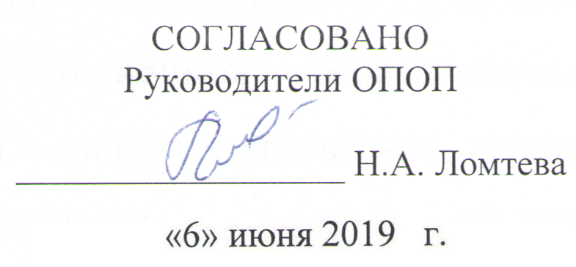 11 июня 2020 г.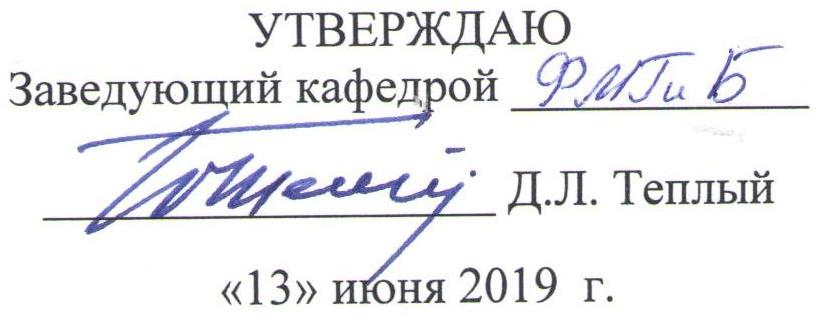 18 июня 2020 г.Составитель(-и)Ломтева Н.А., д.б.н., профессор кафедры физиологии, морфологии, генетики и биомедициныНаправление подготовки06.06.01 Биологические наукиНаправленность (профиль) ОПОП ГенетикаКвалификация «Исследователь. Преподаватель-исследователь»Форма обучениязаочнаяГод приема 2020Код компетенцииПланируемые результаты освоения дисциплины (модуля)Планируемые результаты освоения дисциплины (модуля)Планируемые результаты освоения дисциплины (модуля)Код компетенцииЗнатьУметьВладетьПК-1: Обладает готовностью к пониманию современных проблем биологии и использует фундаментальные биологические представления в сфере профессиональной деятельности для постановки и решения новых задач.современные проблемы биологии и фундаментальные биологические представления в сфере профессиональной деятельности для постановки и решения новых задач. использовать фундаментальные биологические представления в сфере профессиональной деятельности для постановки и решения новых задач.навыками использования фундаментальных биологических представлений в сфере профессиональной деятельности для постановки и решения новых задач.ПК-6: способность применять знание принципов клеточной организации биологических объектов, биофизических и биохимических основ, мембранных процессов и молекулярных механизмов жизнедеятельности.принципы основ клеточной организации биологических объектов, биофизических и биохимических основ, мембранных процессов и молекулярных механизмов жизнедеятельности.применять знание принципов основ клеточной организации биологических объектов, биофизических и биохимических основ, мембранных процессов и молекулярных механизмов жизнедеятельности.навыками применения знания принципов основ клеточной организации биологических объектов, биофизических и биохимических основ, мембранных процессов и молекулярных механизмов жизнедеятельности.№п/пНаименование радела, темыСеместрНеделя семестраКонтактная работа(в часах)Контактная работа(в часах)Контактная работа(в часах)Самостоят. работаФормы текущего контроля успеваемости (по темам)Форма промежуточной аттестации (по семестрам)№п/пНаименование радела, темыСеместрНеделя семестраЛПЗЛРСамостоят. работаФормы текущего контроля успеваемости (по темам)Форма промежуточной аттестации (по семестрам)1Тема 1. Полиморфизм белков. 76семинар2Тема 2. Полиморфизм ДНК  Рестрикционные ферменты - рестриктазы (эндонуклеазы). 716контрольная работа, реферат3Тема 3. Использование RAPD- и AFLP-маркеры. 716семинар4Тема 4. Статистические тесты молекулярных различий между таксонами. 717семинар5Тема 5. Молекулярная филогенетика. 717Семинар, сообщенияИТОГОИТОГО432ЗАЧЕТ Темы, разделы
дисциплиныКол-во
часовКомпетенцииКомпетенцииКомпетенцииТемы, разделы
дисциплиныКол-во
часовПК-1ПК-6общее количество компетенцийТема 1. Полиморфизм белков. 6**2Тема 2. Полиморфизм ДНК  Рестрикционные ферменты - рестриктазы (эндонуклеазы). 7**2Тема 3. Использование RAPD- и AFLP-маркеры. 7**2Тема 4. Статистические тесты молекулярных различий между таксонами. 8**2Тема 5. Молекулярная филогенетика.  8**2Номер радела (темы)Темы/вопросы, выносимые на самостоятельное изучениеКол-во 
часовФормы работы Тема 1. Полиморфизм белков. Использование электрофоретического анализа белков для решения проблем популяционной генетики, для исследования аминокислотных замен. Скрытая изменчивость и способы ее исследования. Аллоферментная изменчивость в разных популяциях одного или близких видов. Различия популяций по уровню гетерозиготности некоторых аллоферментных локусов. Генетико-биохимические исследования таксонов. Методы анализа полиморфизма ферментов животных, растений и микроорганизмов. 6семинарТема 2. Полиморфизм ДНК  Рестрикционные ферменты - рестриктазы (эндонуклеазы)Гибридизация ДНК. Использование фингерпринты ДНК для определения родства или происхождения, для изучения межпопуляционных различий. Внутривидовая генетическая дифференциация в условиях нормальной природной среды. Память о генетических свойствах прапопуляции, сохранение оптимального соотношения в ней гомо - и гетерозиготных генотипов. Состояние генетического оптимума, унаследованное нативной системой популяций от предкового генофонда. Разработка статистических приемов определения величин гетерозиготности, генетических расстояний и мер разнообразия.6Контрольная работа, рефератТема 3. Использование RAPD- и AFLP-маркеры. Амплификация анонимных участки ДНК с помощью ПЦР; анализ продуктов амплификации с помощью электрофореза. Метод анализа AFLP (amplified fragment length polymorphism) основанный на избирательной амплификации фрагментов, получаемых при рестрикции геномной ДНК. 6семинарТема 4. Статистические тесты молекулярных различий между таксонами. Тесты, основанные на аллельных распределениях или уровнях изменчивости. Тесты, основанные на сравнении дивергенции между разными классами мутаций внутри одного локуса.7семинарТема 5. Молекулярная филогенетикаМультилокусные модели. Рекомбинация и генетическая изменчивость. Количественные признаки и эволюция.  Оценка генетической вариансы и наследуемость. Оценка отбора в природных популяциях.7СеминарНазвание образовательной технологииТемы, разделы дисциплиныКраткое описание применяемой технологииЛекция-дискуссияТема 1Преподаватель использует ответы учеников на поставленные вопросы и организует свободный обмен мнениями в интервалах между логическими разделами. Это оживляет процесс обучения, активизирует познавательную деятельность аудитории, позволяет преподавателю управлять коллективным мнением группы и использовать его в целях убеждения.Лекция-консультацияТема 3Вначале лектор кратко излагает основные вопросы темы, а затем отвечает на вопросы обучаемых. На ответы отводится до 50% учебного времени. В конце занятия проводится краткая дискуссия, которая подытоживается преподавателем. Подобные занятия проводятся, когда тема носит сугубо практический характер. РефератТема 2Продукт самостоятельной работы учащегося, представляющий собой краткое изложение в письменном виде полученных результатов теоретического анализа определенной научной (учебно-исследовательской) темы, где автор раскрывает суть исследуемой проблемы, приводит различные точки зрения, а также собственные взгляды на нее.Контрольная работаТема 2Система стандартизированных заданий, позволяющая автоматизировать процедуру измерения уровня знаний и умений, обучающегося.Наименование программного обеспеченияНазначениеAdobe ReaderПрограмма для просмотра электронных документовПлатформа дистанционного обучения LМS MoodleВиртуальная обучающая средаMozilla FireFoxБраузерMicrosoft Office 2013, Microsoft Office Project 2013, Microsoft Office Visio 2013Пакет офисных программ7-zipАрхиваторMicrosoft Windows 7 ProfessionalОперационная системаKaspersky Endpoint SecurityСредство антивирусной защитыGoogle ChromeБраузерEclipseСреда разработкиFar ManagerФайловый менеджерLazarusСреда разработкиNotepad++Текстовый редакторOpenOfficeПакет офисных программOperaБраузерPascalABC.NETСреда разработкиPyCharm EDUСреда разработкиRПрограммная среда вычисленийScilabПакет прикладных математических программSofa StatsПрограммное обеспечение для статистики, анализа и отчетностиVirtualBoxПрограммный продукт виртуализации операционных системVLC PlayerМедиапроигрывательVMware (Player)Программный продукт виртуализации операционных системWinDjViewПрограмма для просмотра файлов в формате DJV и DjVuMaple 18Система компьютерной алгебрыMicrosoft Visual StudioСреда разработкиOracle SQL DeveloperСреда разработкиIBM SPSS Statistics 21Программа для статистической обработки данных№ п/пКонтролируемые разделы  дисциплины (модуля)Код контролируемой компетенции  (компетенций) Наименование 
оценочного средства1Тема 1. Полиморфизм белков. ПК-1, ПК-6семинар2Тема 2. Полиморфизм ДНК.  Рестрикционные ферменты - рестриктазы (эндонуклеазы)ПК-1, ПК-6контрольная работа, реферат3Тема 3. Использование RAPD- и AFLP-маркеры. ПК-1, ПК-6семинар4Тема 4. Статистические тесты молекулярных различий между таксонами. ПК-1, ПК-6семинар5Тема 5. Молекулярная филогенетика. ПК-1, ПК-6СеминарШкала оцениванияКритерии оценивания«Зачтено»Дан полный, развернутый ответ на поставленные вопросы. Ответ четко структурирован, логичен, изложен литературным языком с использованием современной терминологии. Могут быть допущены 2-3 неточности или незначительные ошибки, исправленные аспирантом.«Не зачтеноДан недостаточно полный и недостаточно развернутый ответ. Ответ представляет собой разрозненные знания с существенными ошибками по вопросам. Присутствуют фрагментарность, нелогичность изложения. Отсутствуют выводы, конкретизация и доказательность изложения. Дополнительные и уточняющие вопросы преподавателя не приводят к коррекции ответа аспиранта.Или ответ на вопрос полностью отсутствует, или отказ от ответа